Муниципальное автономное общеобразовательное учреждениеСредняя общеобразовательная школа № 8имени генерал-лейтенанта В.Г.Асаповаг. Южно-СахалинскаОТЧЕТзанятий внеурочной деятельности«Краеведение»за 2021/2022учебный годРуководитель: Холина Е.В.Класс:1-АКоличество занятий в неделю:12022 годг.Южно-СахалинскПланируемые результаты освоения содержания курсаЛичностными результатами изучения курса являются:осознание себя членом общества и государства, чувство любви к родной стране, выражающееся в интересе к ее природе, культуре, истории, народам и желании участвовать в общих делах и событиях;осознание и принятие базовых человеческих ценностей, первоначальных нравственных представлений (толерантность, взаимопомощь, уважительное отношение к культуре и истории своего и других народов, ценность человеческой жизни и жизни других живых существ Земли и т.д.), культура поведения и взаимоотношений со взрослыми и сверстниками в сообществах разного типа (класс, школа, семья, учреждение культуры и пр.);установка на безопасный здоровый образ жизни (безопасное поведение на природе и в общественных местах).Метапредметными результатами изучения курса  являются:способность регулировать свою познавательную и учебную деятельность;способность осуществлять информационный поиск для решения разнообразных задач, работать с информацией, представленной в разнообразных знаковых формах (схемы, таблицы, картосхемы, разрезы, диаграммы и пр.)способность использовать знаково-символические средства представления информации для создания моделей изучаемых объектов и процессов,  работать с моделями изучаемых объектов и явлений окружающего мира;способность описывать и характеризовать факты и явления природного мира, события культуры, результаты своей исследовательской и практической деятельности, создавая разнообразные информационные тексты.Предметными результатами изучения курса  являются:реконструкция общекультурной картины природного и социального мира (природных и социальных объектов и явлений в их взаимосвязях), которая в курсах основной школы выступит как материал, подлежащий рефлексивной переработке и дифференциации;опыт применения этих представлений для решения несложных практических задач;освоение средств и способов научно-познавательной деятельности (в частности, средств и способов представления  материальных  объектов через  совокупность их признаков и свойств; репрезентации пространственных отношений, процессов и зависимостей; прямого и косвенного измерения параметров объектов и процессов; упорядочения, группировки и выразительного предъявления фактических данных; первичного анализа причинных связей процессов В основу изучения спецкурса  положены ценностные ориентиры, достижение которых определяются воспитательными результатами. Достижение воспитательных результатов в рамках программы «Краеведение»1-УРОВЕНЬ – Приобретение школьниками социальных знаний.Формой достижения результата можно считать – полученные знания о принятых в обществе нормах отношения к природе, к памятникам истории и культуры, к представителям других поколений;Элементарные социальные знания школьники получают уже тогда, когда только начинают осваивать историческую и краеведческую деятельность. Они узнают о достопримечательностях родного города, постигают этику поведения в музее, архиве, читальном зале, расширяют представление о себе как о жителе города. Дети знакомятся с окружающим их социальным миром и с жизнью людей, встречаются с очевидцами исторических событий, представителями музеев, библиотек и других предприятий. Также школьники приобретают знания о принятых в обществе нормах отношения к природе, о памятниках истории и культуры, о традициях памяти событий Великой Отечественной войны; о правилах конструктивной групповой работы; о способах самостоятельного поиска и нахождения информации в справочной литературе. Основные методы работы, которые использовались на занятиях:диалоги; элементы дискуссий;игры-практикумы;проблемные ситуации;конкурсы, викторины; беседы;коллективно-творческие дела.Наиболее часто я использовала следующие формы работы рассказ, демонстрация, чтение информационных текстов экскурсияпрактическое занятие, викторина, консультацияпроблемная лекция, работа в музеях(виртуальная) Результаты работы позволяют сделать вывод, что занятия по курсу «Краеведение » способствуют развитию познавательной активности учащихся, творческого мышления, коммуникативных качеств, повышению качества обучения по предметам гуманитарного цикла, так как учащиеся свободнее и увереннее чувствуют себя на этих уроках, о чем свидетельствуют их неплохие результаты по итогам этого года. Виды деятельности учащихся на занятиях: групповая и индивидуальная.Общая оценка занятий внеурочной деятельности «отлично».Занятия внеурочной деятельности проходили эффективно. Учащимся нравится посещать занятия, родители удовлетворены организацией данной деятельности.	Считаю, что цель данного курса достигнута. Она заключается в  развитии чувства патриотизма и осознания уникальности родного края.Содержание занятий курса «Наш край» было направлено на воспитание интереса к тому месту, где ты проживаешь в настоящее время, развитие наблюдательности, умения анализировать, догадываться и рассуждать, в целом на развитие кругозора учащихся.            На занятиях детям предлагались подготовить небольшие доклады, нарисовать рисунки, составить небольшие кроссворды и викторины. Это способствовало появлению желания у обучающихся отказаться от образца, проявить самостоятельность, формированию умений работать в условиях поиска, развитию сообразительности, любознательности.       Также данный курс дал возможность дополнительно отработать некоторые темы по окружающему миру.                                                                                                    КонспектТема:    «Мы теперь не просто дети – мы теперь ученики»Цель проекта: создание мультимедийного продукта, посвященного классу ребенка, осознание им принадлежности к членам коллектива, воспитание гордости за свой класс.Технологическая карта Рекомендации для занятий в семье. Работа над проектом предусматривает совместную деятельность ребенка и взрослого. Помогите ребенку  отобрать фотографии, наиболее подходящие для подготовки фоторассказа. Совместно с ребенком определите последовательность расположения фотографий на слайдах презентации. Напомните ребенку, что вставлять их надо так, чтобы оставить место для подписей. Когда ребенок вставит фотографии, помогите ему составить подписи, при необходимости и запишите их. Попросите ребенка рассказать по  фотографиям о своем классе.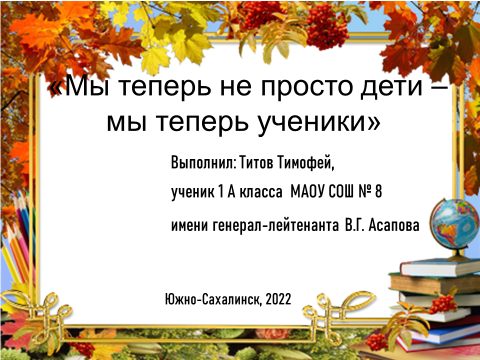 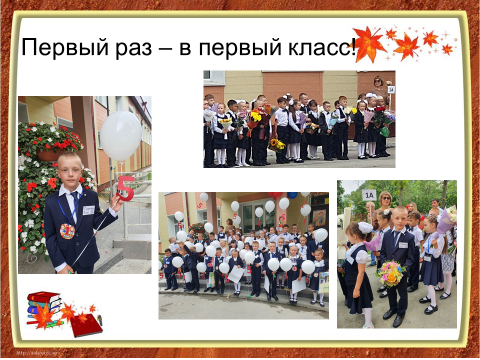 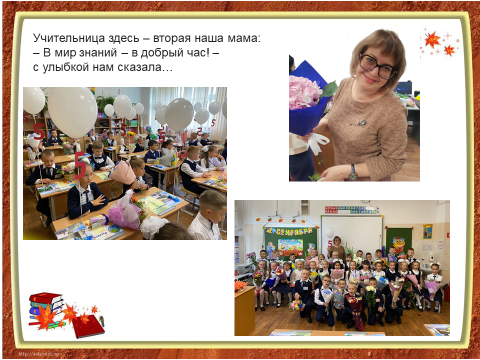 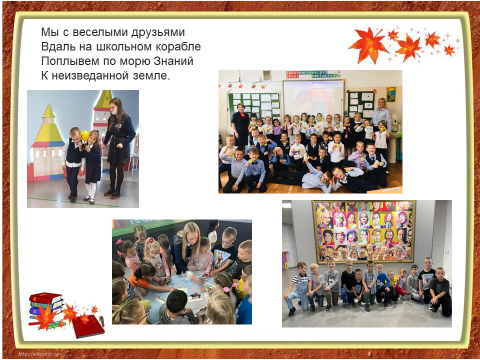 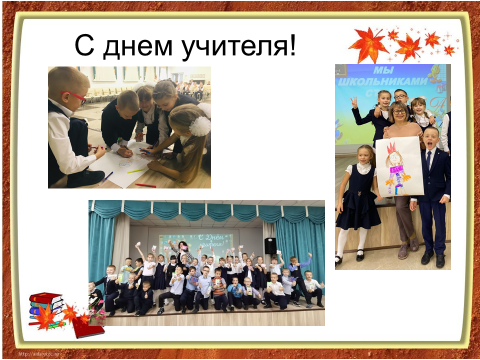 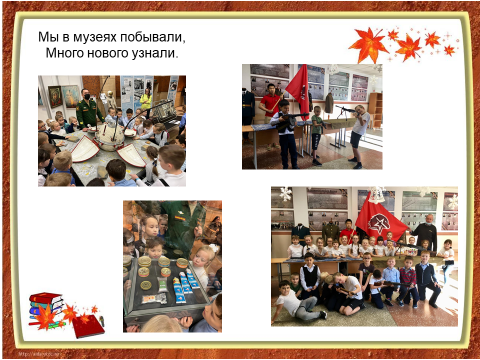 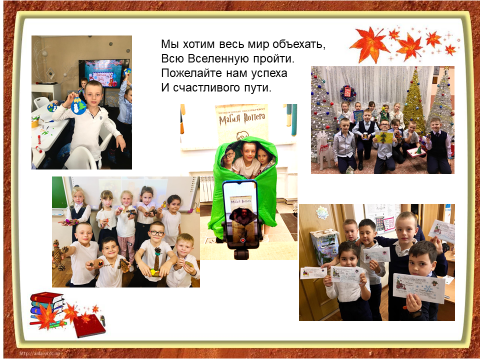 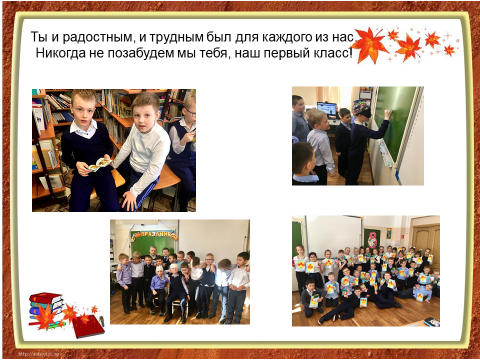 ТемаПроект  «Мы теперь не просто дети – мы теперь ученики»Проект  «Мы теперь не просто дети – мы теперь ученики»Проект  «Мы теперь не просто дети – мы теперь ученики»Проект  «Мы теперь не просто дети – мы теперь ученики»Проект  «Мы теперь не просто дети – мы теперь ученики»ЦелиОбразовательные: Расширять; знания о школеСпособствовать развитию связной речи, оперативной памяти, произвольного внимания, вербального, наглядно-образного мышления.Способствовать воспитанию чувства гордости за свою школу, за свой класс.Формировать УУД:- Личностные: способность к самооценке на основе критерия успешности учебной деятельности.-  Регулятивные УУД: определять и формулировать цель на уроке с помощью учителя; планировать своё действие в соответствии с поставленной задачей; вносить необходимые коррективы в действие после его завершения на основе его оценки и учёта характера сделанных ошибок.- Коммуникативные УУД: слушать и понимать речь других; оформлять свои мысли в устной форме; договариваться с одноклассниками совместно с учителем о правилах поведения и общения и следовать им.- Познавательные УУД: ориентироваться в своей системе знаний; осуществлять анализ объектов; находить ответы на вопросы в тексте, иллюстрациях; преобразовывать информацию из одной формы в другую: составлять ответы на вопросы.Образовательные: Расширять; знания о школеСпособствовать развитию связной речи, оперативной памяти, произвольного внимания, вербального, наглядно-образного мышления.Способствовать воспитанию чувства гордости за свою школу, за свой класс.Формировать УУД:- Личностные: способность к самооценке на основе критерия успешности учебной деятельности.-  Регулятивные УУД: определять и формулировать цель на уроке с помощью учителя; планировать своё действие в соответствии с поставленной задачей; вносить необходимые коррективы в действие после его завершения на основе его оценки и учёта характера сделанных ошибок.- Коммуникативные УУД: слушать и понимать речь других; оформлять свои мысли в устной форме; договариваться с одноклассниками совместно с учителем о правилах поведения и общения и следовать им.- Познавательные УУД: ориентироваться в своей системе знаний; осуществлять анализ объектов; находить ответы на вопросы в тексте, иллюстрациях; преобразовывать информацию из одной формы в другую: составлять ответы на вопросы.Образовательные: Расширять; знания о школеСпособствовать развитию связной речи, оперативной памяти, произвольного внимания, вербального, наглядно-образного мышления.Способствовать воспитанию чувства гордости за свою школу, за свой класс.Формировать УУД:- Личностные: способность к самооценке на основе критерия успешности учебной деятельности.-  Регулятивные УУД: определять и формулировать цель на уроке с помощью учителя; планировать своё действие в соответствии с поставленной задачей; вносить необходимые коррективы в действие после его завершения на основе его оценки и учёта характера сделанных ошибок.- Коммуникативные УУД: слушать и понимать речь других; оформлять свои мысли в устной форме; договариваться с одноклассниками совместно с учителем о правилах поведения и общения и следовать им.- Познавательные УУД: ориентироваться в своей системе знаний; осуществлять анализ объектов; находить ответы на вопросы в тексте, иллюстрациях; преобразовывать информацию из одной формы в другую: составлять ответы на вопросы.Образовательные: Расширять; знания о школеСпособствовать развитию связной речи, оперативной памяти, произвольного внимания, вербального, наглядно-образного мышления.Способствовать воспитанию чувства гордости за свою школу, за свой класс.Формировать УУД:- Личностные: способность к самооценке на основе критерия успешности учебной деятельности.-  Регулятивные УУД: определять и формулировать цель на уроке с помощью учителя; планировать своё действие в соответствии с поставленной задачей; вносить необходимые коррективы в действие после его завершения на основе его оценки и учёта характера сделанных ошибок.- Коммуникативные УУД: слушать и понимать речь других; оформлять свои мысли в устной форме; договариваться с одноклассниками совместно с учителем о правилах поведения и общения и следовать им.- Познавательные УУД: ориентироваться в своей системе знаний; осуществлять анализ объектов; находить ответы на вопросы в тексте, иллюстрациях; преобразовывать информацию из одной формы в другую: составлять ответы на вопросы.Образовательные: Расширять; знания о школеСпособствовать развитию связной речи, оперативной памяти, произвольного внимания, вербального, наглядно-образного мышления.Способствовать воспитанию чувства гордости за свою школу, за свой класс.Формировать УУД:- Личностные: способность к самооценке на основе критерия успешности учебной деятельности.-  Регулятивные УУД: определять и формулировать цель на уроке с помощью учителя; планировать своё действие в соответствии с поставленной задачей; вносить необходимые коррективы в действие после его завершения на основе его оценки и учёта характера сделанных ошибок.- Коммуникативные УУД: слушать и понимать речь других; оформлять свои мысли в устной форме; договариваться с одноклассниками совместно с учителем о правилах поведения и общения и следовать им.- Познавательные УУД: ориентироваться в своей системе знаний; осуществлять анализ объектов; находить ответы на вопросы в тексте, иллюстрациях; преобразовывать информацию из одной формы в другую: составлять ответы на вопросы.Планируемый результатПредметные: Знания: узнают об истории своей школы. Умения: научатся составлять проект на тему. Навыки: составлять устный рассказ,  создавать мультимедийный продукт.Метапредметные:Регулятивные: использовать речь для регуляции своего действия. Познавательные: использовать знаково-символические средства; подводить под понятие на основе распознавания объектов, выделения существенных признаков.Коммуникативные: формулировать собственное мнение и позицию; договариваться о распределении функций и ролей в совместной деятельностиЛичностные: Гражданская идентичность в форме осознания «Я» как ученик школы, чувства сопричастности и гордости за свою школу и класс. Предметные: Знания: узнают об истории своей школы. Умения: научатся составлять проект на тему. Навыки: составлять устный рассказ,  создавать мультимедийный продукт.Метапредметные:Регулятивные: использовать речь для регуляции своего действия. Познавательные: использовать знаково-символические средства; подводить под понятие на основе распознавания объектов, выделения существенных признаков.Коммуникативные: формулировать собственное мнение и позицию; договариваться о распределении функций и ролей в совместной деятельностиЛичностные: Гражданская идентичность в форме осознания «Я» как ученик школы, чувства сопричастности и гордости за свою школу и класс. Предметные: Знания: узнают об истории своей школы. Умения: научатся составлять проект на тему. Навыки: составлять устный рассказ,  создавать мультимедийный продукт.Метапредметные:Регулятивные: использовать речь для регуляции своего действия. Познавательные: использовать знаково-символические средства; подводить под понятие на основе распознавания объектов, выделения существенных признаков.Коммуникативные: формулировать собственное мнение и позицию; договариваться о распределении функций и ролей в совместной деятельностиЛичностные: Гражданская идентичность в форме осознания «Я» как ученик школы, чувства сопричастности и гордости за свою школу и класс. Предметные: Знания: узнают об истории своей школы. Умения: научатся составлять проект на тему. Навыки: составлять устный рассказ,  создавать мультимедийный продукт.Метапредметные:Регулятивные: использовать речь для регуляции своего действия. Познавательные: использовать знаково-символические средства; подводить под понятие на основе распознавания объектов, выделения существенных признаков.Коммуникативные: формулировать собственное мнение и позицию; договариваться о распределении функций и ролей в совместной деятельностиЛичностные: Гражданская идентичность в форме осознания «Я» как ученик школы, чувства сопричастности и гордости за свою школу и класс. Предметные: Знания: узнают об истории своей школы. Умения: научатся составлять проект на тему. Навыки: составлять устный рассказ,  создавать мультимедийный продукт.Метапредметные:Регулятивные: использовать речь для регуляции своего действия. Познавательные: использовать знаково-символические средства; подводить под понятие на основе распознавания объектов, выделения существенных признаков.Коммуникативные: формулировать собственное мнение и позицию; договариваться о распределении функций и ролей в совместной деятельностиЛичностные: Гражданская идентичность в форме осознания «Я» как ученик школы, чувства сопричастности и гордости за свою школу и класс. Основные понятияМоя школа, мой классМоя школа, мой классМоя школа, мой классМоя школа, мой классМоя школа, мой классРесурсы: - основные - фотографии школы,учителей, учеников- компьютер - фотографии школы,учителей, учеников- компьютер - фотографии школы,учителей, учеников- компьютер - фотографии школы,учителей, учеников- компьютер - фотографии школы,учителей, учеников- компьютерОрганизация пространства Фронтальная работаФронтальная работаФронтальная работаФронтальная работаФронтальная работаТехнология проведенияДеятельностьучениковДеятельностьучителяЗадания для учащихся, выполнение которых приведёт к достижению запланированных результатовПланируемые результаты Планируемые результаты Технология проведенияДеятельностьучениковДеятельностьучителяЗадания для учащихся, выполнение которых приведёт к достижению запланированных результатовПредметныеУУДМотивация к учебной деятельности УЗ: актуализировать требования к ученику со стороны учебной деятельности;Уз: создание условий для возникновения у учеников внутренней потребности включения в учебную деятельность; Проговаривают стихотворение – правила поведения на уроке, объяснять, для чего нужно выполнять эти правила.Проговаривают девиз урока, определяют тип урока.Организует проговаривание правил поведения на уроке.Организует проговаривание девиза урока.Организует уточнение типа урока.Уточняет тематические рамки.Громко прозвенел звонок.Начинается урок.Наши ушки – на макушке,Глазки широко открыты.Слушаем, запоминаем,Ни минуты не теряем.Девиз урока: «Знаешь – говори, не знаешь - слушай»Уметь оформлять свои мысли в устной форме; договариваться с одноклассниками совместно с учителем о правилах поведения и общения и следовать им (Коммуникативные УУД).II. Формулирование темы урока, постановка цели УЗ: организовать формулирование темы урока учащимися;Уз: организовать постановку цели урока учащимися.Отвечают на вопросы учителя и выставляют на доске первые буквы отгадок.С помощью учителя формулируют тему урока. С помощью учителя ставят цель урока.Проверяет и пополняет знания учащихся о школе Организует формулирование темы урока учащимися.Организует постановку цели, формулировку темы урока учащимися.-В каком классе вы учитесь? (Первый) - На каком языке ведется обучение в нашей школе (на русском).-Как зовут повара в школе? (Ольга)-Вставьте пропущенное слово: Когда я….я глух и нем. (ем)-как называется комната где мы проводим уроки?(класс)-Как называется урок, на котором мы лепим из пластилина? (технология)-Как называется населенный пункт, на территории которого находится наша школа. - Сколько классов в нашей школе. •   Имя вашего учителя —  А теперь по первым шести  буквам ответов прочитайте слово. (Проект.)—  Что такое проект? (Ответы детей.)Напоминаю:В Толковом словаре С.И. Ожегова дается такое определение: проект — 1) разработанный план сооружения, какого-нибудь механизма или устройства; 2) предварительный текст какого-либо документа; 3) замысел, план.- Какая тема урока сегодня? - Какую цель ставим? (Расширить знания о школе, Создать мультимедийный проект, Составить устный рассказ о жизни класса, опираясь на фотографии (слайды)Физкультминутка составлять из начальных букв нужное слово.Уметь проводить   сравнение по заданным критериям (Познавательные УУД).Уметь оформлять свои мысли в устной форме (Коммуникативные УУД).Уметь определять и формулировать цель на уроке с помощью учителя (Регулятивные УУД).III. Изучение нового Уз: расширить знания о своей школе Рассматривают фотографии в Читают подписи к фотографиям Вступают в диалог  с учителем.Организует работу по формированию умений делать выводы.—  ?—  А что вы знаете о своей родной школе? (Ответы детей.)—  Как вы думаете, все ли вы рассказали о своей родной  школе? А знаете ли вы, в который раз 1 сентября первоклассники переступили порог нашей школы? Интересно? Знать свою школу, историю своей школы должен каждый ученик.  «А вы хотите рассказать о своем классе: как вы живете, что интересного происходит у вас на уроках, кружках, какие вы?» (Ответы детей.)Знать историю своей школы. Уметь составлять устный рассказ о своем классе.Уметь оформлять свои мысли в устной форме, слушать и понимать речь других (Коммуникативные УУД).Уметь ориентироваться в своей системе знаний; осуществлять анализ объектов (Познавательные УУД).Уметь оформлять свои мысли в письменной форме (Коммуникативные УУД).IV. Закрепление  нового УЗ: организовать работу над  проектомОрганизует работу над проектом- Я рада, что вы хотите рассказать о жизни своего класса. Но все сразу рассказать невозможно. Поэтому предлагаю вам побыть в роли экскурсоводов и провести воображаемую экскурсию по классу, рассказать чем он необычен, назвать любимые занятия. (Учитель называет темы проектов. По желанию учащиеся могут предложить свою тему.)1.  Наш дружный класс.2. Мы и спорт.3.Творческая мастерская.  Уметь находить ответы на вопросы в тексте, иллюстрациях; преобразовывать информацию из одной формы в другую: составлять ответы на вопросы (Познавательные УУД).Уметь оформлять свои мысли в устной форме, слушать и понимать речь других (Коммуникативные УУД).V. Контролирующее задание УЗ: проверить умение  работать с информацией;Уз: умение набирать на компьютере и красиво оформлять сообщение, организовать выполнение самопроверки, самооценки.Самостоятельно  выполняют задание.Обсуждают, оформляют проект Организует, помогает. направляет, дает советы.Организует  проверку умения работать с информацией.Организует самопроверку.Учитель помогает, направляет, подсказывает, дает советы, как лучше обсудить и сделать ту или иную часть работы. - Наш урок был подготовкой к выполнению проекта, материалы и наши воображаемые экскурсии должны послужить образцом для вашей работы. Уметь выполнять проект, работать с информацией.Уметь планировать своё действие в соответствии с поставленной задачей (Регулятивные УУД).Уметь преобразовывать информацию из одной формы в другую: составлять ответы на вопросы (Познавательные УУД)Способность к самооценке на основе критерия успешности учебной деятельности (Личностные УУД).Уметь вносить необходимые коррективы в действие после его завершения на основе его оценки и учёта характера сделанных ошибок (Регулятивные УУД).VII. Рефлексия учебной деятельности на уроке УЗ:  зафиксировать новое содержание урока;Уз: организовать рефлексию и самооценку учениками собственной учебной деятельности.Отвечают на вопросы учителя.Организует фиксирование содержания.Организует рефлексию.Организует самооценку учебной деятельности.—  Что такое проект?—  Какой теме будет посвящен наш проект?—  Кто понял, какое задание он должен выполнить, чтобы проект получился?-  Оцените свои достижения на уроке. Ребята, я желаю вам всем удачи в работе над вашим проектом.Уметь оформлять свои мысли в устной форме (Коммуникативные УУД).Уметь оценивать правильность выполнения действия на уровне адекватной ретроспективной оценки (Регулятивные УУД).Способность к самооценке на основе критерия успешности учебной деятельности (Личностные УУД).  